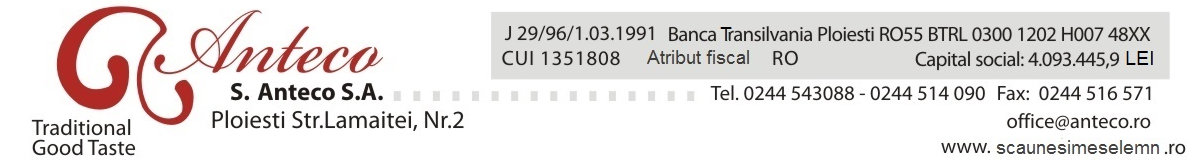                                                                      Catre  ,                                                       Bursa de Valori Bucuresti                                         Autoritatea de Supraveghere Financiara                                 Sectorul Instrumentelor si Investitiilor FinanciareRAPORT CURENT Conform Regulamentului CNVM nr. 1/2006, modificat prin Regulamentul CNVM nr. 31/2006 Data raportului: 18.09.2014Denumirea societatii emitente: ANTECO S.A. Sediul social: municipiul Ploiesti , str. Lamiitei , nr. 2 , Judetul Prahova Numar de telefon: 0244/543088Numar de fax: 0244/516571Numar de inregistrare ORC: J29/96/01.03.1991Cod unic de inregistrare: 1351808 / ATRIBUT FISCAL RO  Capital social subscris si varsat: 4.093.445,9 leiPiata reglementata pe care se tranzactioneaza: RASDAQ , CATEGORIA III-R , PIATA PRIMCIPALA  XMBS , STARE – TRANZACTIONABILA Evenimente importante de raportat a) Schimbari in controlul asupra societatii – nu este cazul b) Achizitii sau instrainari substantiale de active – nu este cazul c) Procedura falimentului – nu este cazul d) Tranzactii de tipul celor enumerate la art. 225 din Legea nr. 297/2006 – nu este cazul e) alte evenimente :Incepand cu data de 1 septembrie 2014 site-ul  Societatii ANTECO S.A. PLOIESTI  este urmatorul : www.scaunesimeselemn.ro	                  Presedintele Consiliului de Administratie,                                                         ILISIE  MIRCEA 